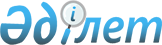 "2016-2018 жылдарға арналған Күршім ауданының бюджеті туралы" Күршім аудандық мәслихатының 2015 жылғы 23 желтоқсандағы № 27-3 шешіміне өзгерістер енгізу туралы
					
			Күшін жойған
			
			
		
					Шығыс Қазақстан облысы Күршім аудандық мәслихатының 2016 жылғы 26 шілдедегі № 4/3-VI шешімі. Шығыс Қазақстан облысы Әділет департаментінде 2016 жылғы 09 тамызда № 4634 болып тіркелді. Күші жойылды - Шығыс Қазақстан облысы Күршім аудандық мәслихатының 2016 жылғы 20 желтоқсандағы № 7/3-VI шешімімен      Ескерту. Күші жойылды - Шығыс Қазақстан облысы Күршім аудандық мәслихатының 20.12.2016 № 7/3-VI шешімімен (01.01.2017 бастап қолданысқа енгізіледі).

      РҚАО-ның ескертпесі.

      Құжаттың мәтінінде түпнұсқаның пунктуациясы мен орфографиясы сақталған. 

      Қазақстан Республикасының 2008 жылғы 4 желтоқсандағы Бюджет кодексінің 109-бабына, Қазақстан Республикасының 2001 жылғы 23 қаңтардағы "Қазақстан Республикасындағы жергілікті мемлекеттік басқару және өзін-өзі басқару туралы" Заңының 6-бабы 1-тармағының 1) тармақшасына, Шығыс Қазақстан облыстық мәслихатының 2016 жылғы 14 шілдедегі № 5/37-VI "2016-2018 жылдарға арналған облыстық бюджет туралы" Шығыс Қазақстан облыстық мәслихатының 2015 жылғы 9 желтоқсандағы № 34/406-V шешіміне өзгерістер енгізу туралы" (Нормативтік құқықтық актілерді мемлекеттік тіркеу тізілімінде 4607 нөмірімен тіркелген) шешіміне сәйкес, Күршім аудандық мәслихаты ШЕШТI:

      1. "2016-2018 жылдарға арналған Күршім ауданының бюджеті туралы" Күршім аудандық мәслихатының 2015 жылғы 23 желтоқсандағы № 27-3 шешіміне (Нормативтік құқықтық актілерді мемлекеттік тіркеу тізілімінде 4328 нөмірімен тіркелген, "Рауан-Заря" газетінің 2016 жылғы 30 қаңтардағы № 6, 2016 жылғы 6 ақпандағы № 7, 2016 жылғы 13 ақпандағы № 8, 2016 жылғы 27 ақпандағы № 10, 2016 жылғы 5 наурыздағы № 11 сандарында жарияланды) келесі өзгерістер енгізілсін:

      1 тармақта:

      1) тармақша жаңа редакцияда жазылсын: 

      "кірістер - 4607187,1 мың теңге, соның ішінде:

      салықтық түсімдер бойынша - 565316 мың теңге;

      салықтық емес түсімдер бойынша - 5541 мың теңге;

      негізгі капиталды сатудан түсетін түсімдер - 27000 мың теңге;

      трансферттердің түсімдері бойынша - 4009330,1 мың теңге;";

      2) тармақша жаңа редакцияда жазылсын: 

       "шығындар - 4615929,6 мың теңге;";

      3) тармақша жаңа редакцияда жазылсын: 

      "таза бюджеттік кредит беру - 4475 мың теңге, соның ішінде:

      бюджеттік кредиттер - 15908 мың теңге;

      бюджеттік кредиттерді өтеу - 11433 мың теңге;";

      4) тармақша жаңа редакцияда жазылсын: 

      "қаржы активтерімен жасалатын операциялар бойынша сальдо 0 - теңге;

      қаржы активтерін сатып алу - 0 теңге;"; 

      5) тармақша жаңа редакцияда жазылсын: 

      "бюджет тапшылығы (профицит) - - 13217,5 мың теңге;";

      6) тармақша жаңа редакцияда жазылсын: 

      "бюджет тапшылығын қаржыландыру (профицитті пайдалану) - 13217,5 мың теңге;";

      аталған шешімнің 1 қосымшасы осы шешімнің 1 қосымшасына  сәйкес жаңа редакцияда жазылсын.

      2. Осы шешім 2016 жылғы 1 қаңтардан бастап қолданысқа енгізіледі.

 2016 жылға арналған аудандық бюджет 2016 жыл
					© 2012. Қазақстан Республикасы Әділет министрлігінің «Қазақстан Республикасының Заңнама және құқықтық ақпарат институты» ШЖҚ РМК
				
      Сессия төрағасы 

Қ. Шапатов

      Күршім аудандық 

      мәслихаттың хатшысы 

М. Сағанақов
Күршім аудандық мәслихатының2016 жылғы 26 шілдедегі№ 4/3-VI шешіміне 1 қосымшаКүршім аудандық мәслихатының2015 жылғы 23 желтоқсандағы№ 27-3 шешіміне 1 қосымшаСанаты

Санаты

Санаты

Санаты

Санаты

Барлығы кірістер
(мың теңге)

Сыныбы

Сыныбы

Сыныбы

Сыныбы

Барлығы кірістер
(мың теңге)

Iшкi сыныбы

Iшкi сыныбы

Iшкi сыныбы

Барлығы кірістер
(мың теңге)

Ерекшелiгi

Ерекшелiгi

Барлығы кірістер
(мың теңге)

Атауы

Барлығы кірістер
(мың теңге)

1

2

3

4

5

6

І. Кірістер

4607187,1

1

Салықтық түсімдер

565316

01

Табыс салығы

254718

2

Жеке табыс салығы

254718

01

Төлем көзінен салық салынатын табыстардан ұсталатын жеке табыс салығы 

229918

02

Төлем көзінен салық салынбайтын табыстардан ұсталатын жеке табыс салығы 

24800

03

Әлеуметтiк салық

200147

1

Әлеуметтік салық

200147

01

Әлеуметтік салық 

200147

04

Меншiкке салынатын салықтар

90376

1

Мүлiкке салынатын салықтар

34936

01

Заңды тұлғалардың және жеке кәсіпкерлердің мүлкіне салынатын салық

34000

02

Жеке тұлғалардың мүлкiне салынатын салық

936

3

Жер салығы

5140

02

Елдi мекендер жерлерiне жеке тұлғалардан алынатын жер салығы

2640

09

Елдi мекендердің жерлерiне жеке тұлғалардан алынатын жер салығын қоспағанда, жер салығы

2500

4

Көлiк құралдарына салынатын салық

47500

01

Заңды тұлғалардың көлiк құралдарына салынатын салық

2700

02

Жеке тұлғалардың көлiк құралдарына салынатын салық

44800

5

Бірыңғай жер салығы

2800

01

Бірыңғай жер салығы

2800

05

Тауарларға, жұмыстарға және қызметтерге салынатын iшкi салықтар

16975

2

Акциздер

1720

84

Қазақстан Республикасының аумағында өндірілген бензин (авиациялықты қоспағанда) және дизель отыны 

1720

3

Табиғи және басқа да ресурстарды пайдаланғаны үшiн түсетiн түсiмдер

5520

15

Жер учаскелерін пайдаланғаны үшін төлем

5520

4

Кәсiпкерлiк және кәсiби қызметтi жүргiзгенi үшiн алынатын алымдар

9600

02

Жекелеген қызмет түрлерiмен айналысу құқығы үшiн алынатын лицензиялық алым

5500

29

Жергілікті бюджетке төленетін тіркелгені үшін алым

4100

5

Ойын бизнесiне салық

135

02

Тiркелген салық

135

08

Заңдық мәнді іс-әрекеттерді жасағаны және (немесе) оған уәкілеттігі бар мемлекеттік органдар немесе лауазымды адамдар құжаттар бергені үшін алынатын міндетті төлемдер

3100

1

Мемлекеттік баж

3100

26

Жергілікті бюджетке төленетін мемлекеттік баж

3100

2

Салықтық емес түсiмдер

5541

01

Мемлекеттік меншіктен түсетін кірістер

1690

5

Мемлекет меншігіндегі мүлікті жалға беруден түсетін кірістер

1676

08

Аудандық маңызы бар қала, ауыл, кент, ауылдық округ әкімдерінің басқаруындағы мемлекеттік мүлікті жалға беруден түсетін кірістерді қоспағанда ауданның (облыстық маңызы бар қаланың) коммуналдық меншігіндегі мүлікті жалға беруден түсетін кірістер

578

09

Аудандық маңызы бар қала, ауыл, кент, ауылдық округ әкімдерінің басқаруындағы мемлекеттік мүлікті жалға беруден түсетін кірістерді қоспағанда ауданның (облыстық маңызы бар қаланың) коммуналдық меншігіндегі тұрғын үй қорынан үйлердi жалға беруден түсетін кірістер

1098

7

Мемлекеттік бюджеттен берілген кредиттер бойынша сыйақылар

14

13

Жеке тұлғаларға жергілікті бюджеттен берілген бюджеттік кредиттер бойынша сыйақылар

14

02

Мемлекеттік бюджеттен қаржыландырылатын мемлекеттік мекемелердің тауарларды (жұмыстарды, қызметтерді) өткізуінен түсетін түсімдер

1

1

Мемлекеттік бюджеттен қаржыландырылатын мемлекеттік мекемелердің тауарларды (жұмыстарды, қызметтерді) өткізуінен түсетін түсімдер

1

02

Жергілікті бюджеттен қаржыландырылатын мемлекеттік мекемелер көрсететін қызметтерді сатудан түсетін түсімдер

1

04

Мемлекеттік бюджеттен қаржыландырылатын, сондай- ақ Қазақстан Республикасы Ұлттық Банкінің бюджетінен (шығыстар сметасынан) ұсталатын және қаржыландырылатын мемлекеттік мекемелер салатын айыппұлдар, өсімпұлдар, санкциялар, өндіріп алулар

250

1

Мұнай секторы ұйымдарынан түсетін түсімдерді қоспағанда, мемлекеттік бюджеттен қаржыландырылатын, сондай-ақ Қазақстан Республикасы Ұлттық Банкінің бюджетінен (шығыстар сметасынан) ұсталатын және қаржыландырылатын мемлекеттік мекемелер салатын айыппұлдар, өсімпұлдар, санкциялар, өндіріп алулар

250

18

Жергілікті бюджеттен қаржыландырылатын мемлекеттік мекемелермен алынатын өзге де айыппұлдар, өсімпұлдар, санкциялар

250

06

Басқа да салықтық емес түсiмдер

3600

1

Басқа да салықтық емес түсiмдер

3600

07

Бұрын жергілікті бюджеттен алынған, пайдаланылмаған қаражаттардың қайтарылуы

600

09

Жергіліктік бюджетке түсетін салықтық емес басқа да түсімдер

3000

3

Негізгі капиталды сатудан түсетін түсімдер

27000

03

Жердi және материалдық емес активтердi сату

27000

1

Жерді сату

17000

01

Жер телімдерін сатудан түскен түсімдер

17000

2

Материалдық емес активтерді сату 

10000

02

Жер учаскелерін жалдау құқығын сатқаны үшін төлем

10000

4

Трансферттердің түсімдері

4009330,1

02

Мемлекеттiк басқарудың жоғары тұрған органдарынан түсетiн трансферттер

4009330,1

2

Облыстық бюджеттен түсетiн трансферттер

4009330,1

01

Ағымдағы нысаналы трансферттер

1157004,1

03

Субвенциялар

2852326

Функционалдық топ

Функционалдық топ

Функционалдық топ

Функционалдық топ

Функционалдық топ

Барлығы шығындар
(мың теңге)

Функционалдық кіші топ

Функционалдық кіші топ

Функционалдық кіші топ

Функционалдық кіші топ

Барлығы шығындар
(мың теңге)

Бюджеттік бағдарламалардың әкімшісі

Бюджеттік бағдарламалардың әкімшісі

Бюджеттік бағдарламалардың әкімшісі

Барлығы шығындар
(мың теңге)

Бағдарлама

Бағдарлама

Барлығы шығындар
(мың теңге)

Атауы

Барлығы шығындар
(мың теңге)

1

2

3

4

5

6

ІІ. Шығындар

4615929,6

1

Жалпы сипаттағы мемлекеттiк қызметтер

498554

1

Мемлекеттiк басқарудың жалпы функцияларын орындайтын өкiлдi, атқарушы және басқа органдар

384479

112

Аудан (облыстық маңызы бар қала) мәслихатының аппараты

16959

001

Аудан (облыстық маңызы бар қала) мәслихатының қызметін қамтамасыз ету жөніндегі қызметтер

16668

Республикалық бюджеттен берілетін трансферттер есебiнен

2060

Жергілікті бюджет қаражаты есебінен

14608

003

Мемлекеттік органның күрделі шығыстары

291

122

Аудан (облыстық маңызы бар қала) әкімінің аппараты

131412

001

Аудан (облыстық маңызы бар қала) әкімінің қызметін қамтамасыз ету жөніндегі қызметтер

127015

Республикалық бюджеттен берілетін трансферттер есебiнен

18104

Жергілікті бюджет қаражаты есебінен

108911

003

Мемлекеттік органның күрделі шығыстары

4397

123

Қаладағы аудан, аудандық маңызы бар қала, кент, ауыл, ауылдық округ әкімінің аппараты

236108

001

Қаладағы аудан, аудандық маңызы бар қала, кент, ауыл, ауылдық округ әкімінің қызметін қамтамасыз ету жөніндегі қызметтер

229386

Республикалық бюджеттен берілетін трансферттер есебiнен

33028

Жергілікті бюджет қаражаты есебінен

196358

022

Мемлекеттік органның күрделі шығыстары

6722

2

Қаржылық қызмет

1811

459

Ауданның (облыстық маңызы бар қаланың) экономика және қаржы бөлімі

1811

003

Салық салу мақсатында мүлікті бағалауды жүргізу

1011

Жергілікті бюджет қаражаты есебінен

1011

010

Жекешелендіру, коммуналдық меншікті басқару, жекешелендіруден кейінгі қызмет және осыған байланысты дауларды реттеу 

800

Жергілікті бюджет қаражаты есебінен

800

9

Жалпы сипаттағы өзге де мемлекеттiк қызметтер

112264

454

Ауданның (облыстық маңызы бар қаланың) кәсіпкерлік және ауыл шаруашылығы бөлімі

21949

001

Жергілікті деңгейде кәсіпкерлікті және ауыл шаруашылығын дамыту саласындағы мемлекеттік саясатты іске асыру жөніндегі қызметтер

21882

Республикалық бюджеттен берілетін трансферттер есебiнен

5120

Жергілікті бюджет қаражаты есебінен

16762

007

Мемлекеттік органның күрделі шығыстары

67

459

Ауданның (облыстық маңызы бар қаланың) экономика және қаржы бөлімі

30343

001

Ауданның (облыстық маңызы бар қаланың) экономикалық саясаттын қалыптастыру мен дамыту, мемлекеттік жоспарлау, бюджеттік атқару және коммуналдық меншігін басқару саласындағы мемлекеттік саясатты іске асыру жөніндегі қызметтер

30296

Республикалық бюджеттен берілетін трансферттер есебiнен

4772

Жергілікті бюджет қаражаты есебінен

25524

015

Мемлекеттік органның күрделі шығыстары

47

495

Ауданның (облыстық маңызы бар қаланың) сәулет, құрылыс, тұрғын үй-коммуналдық шаруашылығы, жолаушылар көлігі және автомобиль жолдары бөлімі

59972

001

Жергілікті деңгейде сәулет, құрылыс, тұрғын үй-коммуналдық шаруашылық, жолаушылар көлігі және автомобиль жолдары саласындағы мемлекеттік саясатты іске асыру жөніндегі қызметтер

59710

Республикалық бюджеттен берілетін трансферттер есебiнен

31755

Жергілікті бюджет қаражаты есебінен

27955

003

Мемлекеттік органның күрделі шығыстары

262

2

Қорғаныс

30764

1

Әскери мұқтаждар

12874

122

Аудан (облыстық маңызы бар қала) әкімінің аппараты

12874

005

Жалпыға бірдей әскери міндетті атқару шеңберіндегі іс-шаралар

12874

Республикалық бюджеттен берілетін трансферттер есебiнен

195

Жергілікті бюджет қаражаты есебінен

12679

2

Төтенше жағдайлар жөнiндегi жұмыстарды ұйымдастыру

17890

122

Аудан (облыстық маңызы бар қала) әкімінің аппараты

17890

006

Аудан (облыстық маңызы бар қала) ауқымындағы төтенше жағдайлардың алдын алу және оларды жою

11620

Жергілікті бюджет қаражаты есебінен

11620

007

Аудандық (қалалық) ауқымдағы дала өрттерінің, сондай-ақ мемлекеттік өртке қарсы қызмет органдары құрылмаған елдi мекендерде өрттердің алдын алу және оларды сөндіру жөніндегі іс-шаралар

6270

Республикалық бюджеттен берілетін трансферттер есебiнен

504

Жергілікті бюджет қаражаты есебінен

5766

3

Қоғамдық тәртіп, қауіпсіздік, құқықтық, сот, қылмыстық-атқару қызметі

5000

9

Қоғамдық тәртіп және қауіпсіздік саласындағы өзге де қызметтер

5000

495

Ауданның (облыстық маңызы бар қаланың) сәулет, құрылыс, тұрғын үй-коммуналдық шаруашылығы, жолаушылар көлігі және автомобиль жолдары бөлімі

5000

019

Елдi мекендерде жол қозғалысы қауiпсiздiгін қамтамасыз ету

5000

4

Бiлiм беру

2953680,1

1

Мектепке дейiнгi тәрбие және оқыту

181485

464

Ауданның (облыстық маңызы бар қаланың) білім бөлімі

181485

009

Мектепке дейінгі тәрбие мен оқыту ұйымдарының қызметін қамтамасыз ету

64899

Республикалық бюджеттен берілетін трансферттер есебiнен

12339

Жергілікті бюджет қаражаты есебінен

52560

040

Мектепке дейінгі білім беру ұйымдарында мемлекеттік білім беру тапсырысын іске асыруға

116586

Республикалық бюджеттен берілетін трансферттер есебiнен

116586

2

Бастауыш, негізгі орта және жалпы орта білім беру

2660091,1

464

Ауданның (облыстық маңызы бар қаланың) білім бөлімі

2570489,1

003

Жалпы білім беру

2487985,1

Республикалық бюджеттен берілетін трансферттер есебiнен

622591,1

Жергілікті бюджет қаражаты есебінен

1865394

006

Балаларға қосымша білім беру 

82504

Республикалық бюджеттен берілетін трансферттер есебiнен

16278

Жергілікті бюджет қаражаты есебінен

66226

465

Ауданның (облыстық маңызы бар қаланың) дене шынықтыру және спорт бөлімі

89602

017

Балалар мен жасөспірімдерге спорт бойынша қосымша білім беру

89602

Республикалық бюджеттен берілетін трансферттер есебiнен

18095

Жергілікті бюджет қаражаты есебінен

71507

9

Бiлiм беру саласындағы өзге де қызметтер

112104

464

Ауданның (облыстық маңызы бар қаланың) білім бөлімі

112104

001

Жергілікті деңгейде білім беру саласындағы мемлекеттік саясатты іске асыру жөніндегі қызметтер

18588

Республикалық бюджеттен берілетін трансферттер есебiнен

2186

Жергілікті бюджет қаражаты есебінен

16402

005

Ауданның (областык маңызы бар қаланың) мемлекеттік білім беру мекемелер үшін оқулықтар мен оқу-әдiстемелiк кешендерді сатып алу және жеткізу

27304

Республикалық бюджеттен берілетін трансферттер есебiнен

13885

Жергілікті бюджет қаражаты есебінен

13419

012

Мемлекеттік органның күрделі шығыстары

47102

015

Жетім баланы (жетім балаларды) және ата-аналарының қамқорынсыз қалған баланы (балаларды) күтіп-ұстауға қамқоршыларға (қорғаншыларға) ай сайынға ақшалай қаражат төлемі

8550

Жергілікті бюджет қаражаты есебінен

8550

067

Ведомстволық бағыныстағы мемлекеттік мекемелерінің және ұйымдарының күрделі шығыстары

10560

Жергілікті бюджет қаражаты есебінен

10560

6

Әлеуметтiк көмек және әлеуметтiк қамсыздандыру

352901

1

Әлеуметтiк қамсыздандыру

83108

451

Ауданның (облыстық маңызы бар қаланың) жұмыспен қамту және әлеуметтік бағдарламалар бөлімі

56305

005

Мемлекеттік атаулы әлеуметтік көмек 

2760

Жергілікті бюджет қаражаты есебінен

2760

016

18 жасқа дейінгі балаларға мемлекеттік жәрдемақылар

26753

Жергілікті бюджет қаражаты есебінен

26753

025

"Өрлеу" жобасы бойынша келісілген қаржылай көмекті енгізу

26792

Республикалық бюджеттен берілетін трансферттер есебiнен

19831

Жергілікті бюджет қаражаты есебінен

6961

464

Ауданның (облыстық маңызы бар қаланың) білім бөлімі

26803

030

Патронат тәрбиешілерге берілген баланы (балаларды) асырап бағу 

26803

Республикалық бюджеттен берілетін трансферттер есебiнен

4315

Жергілікті бюджет қаражаты есебінен

22488

2

Әлеуметтiк көмек

224286

451

Ауданның (облыстық маңызы бар қаланың) жұмыспен қамту және әлеуметтік бағдарламалар бөлімі

224286

002

Жұмыспен қамту бағдарламасы

45203

Қоғамдық жұмыстар

38698

Жұмыссыздарды кәсіптік даярлау және қайта даярлау

1096

Халықты жұмыспен қамту саласында азаматтарды әлеуметтік қорғау жөніндегі қосымша шаралар

5409

004

Ауылдық жерлерде тұратын денсаулық сақтау, білім беру, әлеуметтік қамтамасыз ету, мәдениет, спорт және ветеринар мамандарына отын сатып алуға Қазақстан Республикасының заңнамасына сәйкес әлеуметтік көмек көрсету

28005

Жергілікті бюджет қаражаты есебінен

28005

006

Тұрғын үйге көмек көрсету

16222

Жергілікті бюджет қаражаты есебінен

16222

007

Жергілікті өкілетті органдардың шешімі бойынша мұқтаж азаматтардың жекелеген топтарына әлеуметтік көмек

56475

Облыстық бюджеттен берілетін трансферттер есебінен

23614

Ауданның (облыстық маңызы бар қаланың) бюджет қаражаты есебінен

32861

009

1999 жылдың 26 шілдесінде "Отан", "Даңқ" ордендерімен марапатталған, "Халық Қаһарманы" атағын және республиканың құрметті атақтарын алған азаматтарды әлеуметтік қолдау

118

014

Мұқтаж азаматтарға үйде әлеуметтiк көмек көрсету

65587

Республикалық бюджеттен берілетін трансферттер есебiнен

19883

Жергілікті бюджет қаражаты есебінен

45704

017

Мүгедектерді оңалту жеке бағдарламасына сәйкес, мұқтаж мүгедектерді міндетті гигиеналық құралдармен және ымдау тілі мамандарының қызмет көрсетуін, жеке көмекшілермен қамтамасыз ету 

12676

Республикалық бюджеттен берілетін трансферттер есебiнен

5300

Жергілікті бюджет қаражаты есебінен

7376

9

Әлеуметтiк көмек және әлеуметтiк қамтамасыз ету салаларындағы өзге де қызметтер

45507

451

Ауданның (облыстық маңызы бар қаланың) жұмыспен қамту және әлеуметтік бағдарламалар бөлімі

45507

001

Жергілікті деңгейде халық үшін әлеуметтік бағдарламаларды жұмыспен қамтуды қамтамасыз етуді іске асыру саласындағы мемлекеттік саясатты іске асыру жөніндегі қызметтер 

30004

Республикалық бюджеттен берілетін трансферттер есебiнен

5484

Жергілікті бюджет қаражаты есебінен

24520

011

Жәрдемақыларды және басқа да әлеуметтік төлемдерді есептеу, төлеу мен жеткізу бойынша қызметтерге ақы төлеу

3177

Жергілікті бюджет қаражаты есебінен

3177

021

Мемлекеттік органның күрделі шығыстары

712

067

Ведомстволық бағыныстағы мемлекеттік мекемелерінің және ұйымдарының күрделі шығыстары

11614

Жергілікті бюджет қаражаты есебінен

11614

7

Тұрғын үй-коммуналдық шаруашылық

126716

1

Тұрғын үй шаруашылығы

33007

464

Ауданның (облыстық маңызы бар қаланың) білім бөлімі

7355

026

Жұмыспен қамту - 2020 жол картасы бойынша қалаларды және ауылдық елді мекендерді дамыту шеңберінде объектілерді жөндеу

7355

Жергілікті бюджет қаражаты есебінен

7355

495

Ауданның (облыстық маңызы бар қаланың) сәулет, құрылыс, тұрғын-үй коммуналдық шаруашылығы, жолаушылар көлігі және автомобиль жолдары бөлімі

25652

011

Азаматтардың жекелеген санаттарын тұрғын үймен қамтамасыз ету

7000

042

Жұмыспен қамту - 2020 жол картасы бойынша қалаларды және ауылдық елді мекендерді дамыту шеңберінде объектілерді жөндеу және абаттандыру

18652

Жергілікті бюджет қаражаты есебінен

18652

2

Коммуналдық шаруашылық

31523

123

Қаладағы аудан, аудандық маңызы бар қала, кент, ауыл, ауылдық округ әкімінің аппараты

2774

014

Елді мекендерді сумен жабдықтауды ұйымдастыру

2774

Жергілікті бюджет қаражаты есебінен

2774

495

Ауданның (облыстық маңызы бар қаланың) сәулет, құрылыс, тұрғын үй коммуналдық шаруашылығы, жолаушылар көлігі және автомобиль жолдары бөлімі

28749

014

Сумен жабдықтау және су бұру жүйесін дамыту

5000

Жергілікті бюджет қаражаты есебінен

5000

016

Сумен жабдықтау және су бұру жүйесінің жұмыс істеуі

13072

026

Ауданның (облыстық маңызы бар қаланың) коммуналдық меншігіндегі жылу желілерін пайдалануды ұйымдастыру

10677

3

Елді-мекендерді абаттандыру

62186

123

Қаладағы аудан, аудандық маңызы бар қала, кент, ауыл, ауылдық округ әкімінің аппараты

6629

008

Елді мекендердегі көшелерді жарықтандыру

3109

Жергілікті бюджет қаражаты есебінен

3109

009

Елді мекендердің санитариясын қамтамасыз ету

3420

Жергілікті бюджет қаражаты есебінен

3420

011

Елді мекендердің абаттандыру және көгалдандыру

100

Жергілікті бюджет қаражаты есебінен

100

495

Ауданның (облыстық маңызы бар қаланың) сәулет, құрылыс, тұрғын үй-коммуналдық шаруашылығы, жолаушылар көлігі және автомобиль жолдары бөлімі

55557

025

Елді мекендердегі көшелерді жарықтандыру

10397

029

Елдi мекендердi абаттандыру және көгалдандыру

43996

031

Елді мекендердің санитариясын қамтамасыз ету

1164

8

Мәдениет, спорт, туризм және ақпараттық кеңістiк

245332

1

Мәдениет саласындағы қызмет

127071

478

Ауданның (облыстық маңызы бар қаланың) ішкі саясат, мәдениет және тілдерді дамыту бөлімі

127071

009

Мәдени-демалыс жұмысын қолдау

127071

Республикалық бюджеттен берілетін трансферттер есебiнен

22888

Жергілікті бюджет қаражаты есебінен

104183

2

Спорт

27277

465

Ауданның (облыстық маңызы бар қаланың) дене шынықтыру және спорт бөлімі 

27277

001

Жергілікті деңгейде дене шынықтыру және спорт саласындағы мемлекеттік саясатты іске асыру жөніндегі қызметтер

10789

Республикалық бюджеттен берілетін трансферттер есебiнен

1501

Жергілікті бюджет қаражаты есебінен

9288

004

Мемлекеттік органның күрделі шығыстары

67

006

Аудандық (облыстық маңызы бар қалалық) деңгейде спорттық жарыстар өткiзу

6634

Жергілікті бюджет қаражаты есебінен

6634

007

Әртүрлi спорт түрлерi бойынша аудан (облыстық маңызы бар қала) құрама командаларының мүшелерiн дайындау және олардың облыстық спорт жарыстарына қатысуы

9510

Жергілікті бюджет қаражаты есебінен

9510

032

Ведомстволық бағыныстағы мемлекеттік мекемелерінің және ұйымдарының күрделі шығыстары

277

3

Ақпараттық кеңiстiк

48671

478

Ауданның (облыстық маңызы бар қаланың) ішкі саясат, мәдениет және тілдерді дамыту бөлімі

48671

005

Мемлекеттік ақпараттық саясат жүргізу жөніндегі қызметтер

10991

007

Аудандық (қалалық) кiтапханалардың жұмыс iстеуi

37058

Республикалық бюджеттен берілетін трансферттер есебiнен

12619

Жергілікті бюджет қаражаты есебінен

24439

008

Мемлекеттiк тiлдi және Қазақстан халқының басқа да тiлдерін дамыту

622

Жергілікті бюджет қаражаты есебінен

622

9

Мәдениет, спорт, туризм және ақпараттық кеңiстiктi ұйымдастыру жөнiндегi өзге де қызметтер

42313

478

Ауданның (облыстық маңызы бар қаланың) ішкі саясат, мәдениет және тілдерді дамыту бөлімі

42313

001

Ақпаратты, мемлекеттілікті нығайту және азаматтардың әлеуметтік сенімділігін қалыптастыру саласында жергілікті деңгейде мемлекеттік саясатты іске асыру жөніндегі қызметтер

23125

Республикалық бюджеттен берілетін трансферттер есебiнен

3298

Жергілікті бюджет қаражаты есебінен

19827

003

Мемлекеттік органның күрделі шығыстары

262

004

Жастар саясаты саласында іс-шараларды іске асыру

14525

Республикалық бюджеттен берілетін трансферттер есебiнен

1519

Жергілікті бюджет қаражаты есебінен

13006

032

Ведомстволық бағыныстағы мемлекеттік мекемелерінің және ұйымдарының күрделі шығыстары

4401

10

Ауыл, су, орман, балық шаруашылығы, ерекше қорғалатын табиғи аумақтар, қоршаған ортаны және жануарлар дүниесін қорғау, жер қатынастары

184908

1

Ауыл шаруашылығы

47882

459

Ауданның (облыстық маңызы бар қаланың) экономика және қаржы бөлімі

8626

099

Мамандардың әлеуметтік көмек көрсетуі жөніндегі шараларды іске асыру

8626

Жергілікті бюджет қаражаты есебінен

8626

473

Ауданның (облыстық маңызы бар қаланың) ветеринария бөлімі

39256

001

Жергілікті деңгейде ветеринария саласындағы мемлекеттік саясатты іске асыру жөніндегі қызметтер

19704

Республикалық бюджеттен берілетін трансферттер есебiнен

11459

Жергілікті бюджет қаражаты есебінен

8245

003

Мемлекеттік органның күрделі шығыстары 

512

005

Мал көмінділерінің (биотермиялық шұңқырлардың) жұмыс істеуін қамтамасыз ету

2133

Жергілікті бюджет қаражаты есебінен

2133

007

Қаңғыбас иттер мен мысықтарды аулауды және жоюды ұйымдастыру

1392

Жергілікті бюджет қаражаты есебінен

1392

008

Алып қойылатын және жойылатын ауру жануарлардың, жануарлардан алынатын өнімдер мен шикізаттың құнын иелеріне өтеу

15515

Жергілікті бюджет қаражаты есебінен

15515

6

Жер қатынастары

24859

463

Ауданның (облыстық маңызы бар қаланың) жер қатынастары бөлімі

24859

001

Аудан (облыстық маңызы бар қала) аумағында жер қатынастарын реттеу саласындағы мемлекеттік саясатты іске асыру жөніндегі қызметтер

20306

Республикалық бюджеттен берілетін трансферттер есебiнен

1891

Жергілікті бюджет қаражаты есебінен

18415

004

Жерді аймақтарға бөлу жөніндегі жұмыстарды ұйымдастыру

4000

007

Мемлекеттік органның күрделі шығыстары 

553

9

Ауыл, су, орман, балық шаруашылығы, қоршаған ортаны қорғау және жер қатынастары саласындағы басқа да қызметтер

112167

473

Ауданның (облыстық маңызы бар қаланың) ветеринария бөлімі

112167

011

Эпизоотияға қарсы іс-шаралар жүргізу

112167

Республикалық бюджеттен берілетін трансферттер есебiнен

8037

Жергілікті бюджет қаражаты есебінен

104130

11

Өнеркәсіп, сәулет, қала құрылысы және құрылыс қызметі

8500

2

Сәулет, қала құрылысы және құрылыс қызметі

8500

495

Ауданның (облыстық маңызы бар қаланың) құрылыс, сәулет, тұрғын үй-коммуналдық шаруашылығы, жолаушылар көлігі және автомобиль жолдары бөлімі

8500

005

Аудан аумағының қала құрылысын дамытудың кешенді схемаларын және елді мекендердің бас жоспарларын әзірлеу

8500

12

Көлiк және коммуникация

77391

1

Автомобиль көлiгi

65091

495

Ауданның (облыстық маңызы бар қаланың) сәулет, құрылыс, тұрғын үй-коммуналдық шаруашылығы, жолаушылар көлігі және автомобиль жолдары бөлімі

65091

023

Автомобиль жолдарының жұмыс істеуін қамтамасыз ету

65091

9

Көлiк және коммуникациялар саласындағы басқа да қызметтер

12300

495

Ауданның (облыстық маңызы бар қаланың) сәулет, құрылыс, тұрғын үй-коммуналдық шаруашылығы, жолаушылар көлігі және автомобиль жолдары бөлімі

12300

024

Кентiшiлiк (қалаiшiлiк), қала маңындағы және ауданiшiлiк қоғамдық жолаушылар тасымалдарын ұйымдастыру

12300

13

Басқалар

38987

9

Басқалар

38987

459

Ауданның (облыстық маңызы бар қаланың) экономика және қаржы бөлімі

11957

012

Ауданның (облыстық маңызы бар қаланың) жергілікті атқарушы органының резерві 

11957

Ауданның (облыстық маңызы бар қаланың) аумағындағы табиғи және техногендік сипаттағы төтенше жағдайларды жоюға арналған ауданның (облыстық маңызы бар қаланың) жергілікті атқарушы органының төтенше резерві 

11957

495

Ауданның (облыстық маңызы бар қаланың) сәулет, құрылыс, тұрғын үй-коммуналдық шаруашылығы, жолаушылар көлігі және автомобиль жолдары бөлімі

27030

043

"Өңірлерді дамыту" бағдарламасы шеңберінде өңірлерді экономикалық дамытуға жәрдемдесу бойынша шараларды іске іске асыру

27030

14

Борышқа қызмет көрсету

14

1

Борышқа қызмет көрсету

14

459

Ауданның (облыстық маңызы бар қаланың) экономика және қаржы бөлімі

14

021

Жергілікті атқарушы органдардың облыстық бюджеттен қарыздар бойынша сыйақылар мен өзге де төлемдерді төлеу бойынша борышына қызмет көрсету 

14

15

Трансферттер

93182,5

1

Трансферттер

93182,5

459

Ауданның (облыстық маңызы бар қаланың) экономика және қаржы бөлімі

93182,5

006

Нысаналы пайдаланылмаған (толық пайдаланылмаған) трансферттерді қайтару

245,5

024

Мемлекеттік органдардың функцияларын мемлекеттік басқарудың төмен тұрған деңгейлерінен жоғарғы деңгейлерге беруге байланысты жоғары тұрған бюджеттерге берілетін ағымдағы нысаналы трансферттер

15561

051

Жергілікті өзін-өзі басқару органдарына берілетін трансферттер

77376

ІІІ. ТАЗА БЮДЖЕТТІК КРЕДИТ БЕРУ

4475

Бюджеттік кредиттер

15908

10

Ауыл, су, орман, балық шаруашылығы, ерекше қорғалатын табиғи аумақтар, қоршаған ортаны және жануарлар дүниесін қорғау, жер қатынастары

15908

1

Ауыл шаруашылығы

15908

459

Ауданның (облыстық маңызы бар қаланың) экономика және қаржы бөлімі

15908

018

Мамандарды әлеуметтік қолдау шараларын іске асыру үшін бюджеттік кредиттер

15908

Республикалық бюджеттен берілген кредиттер есебінен

15908

5

Бюджеттік кредиттерді өтеу

11433

01

Бюджеттік кредиттерді өтеу

11433

1

Бюджеттік кредиттерді өтеу

11433

Мемлекеттік бюджеттен берілген бюджеттік кредиттерді өтеу

11433

IV. ҚАРЖЫ АКТИВТЕРІМЕН ЖАСАЛАТЫН ОПЕРАЦИЯЛАР БОЙЫНША САЛЬДО

0

Қаржы активтерін сатып алу

0

13

Басқалар

0

9

Басқалар

0

459

Ауданның (облыстық маңызы бар қаланың) қаржы бөлімі

0

014

Заңды тұлғалардың жарғылық капиталын қалыптастыру немесе ұлғайту

0

V. БЮДЖЕТ (ПРОФИЦИТ) ТАПШЫЛЫҒЫ 

-13217,5

VI. БЮДЖЕТ ТАПШЫЛЫҒЫН (ПРОФИЦИТТІ ПАЙДАЛАНУ) ҚАРЖЫЛАНДЫРУ

13217,5

7

Қарыздардың түсуі

15908

01

Ішкі мемлекеттік қарыздар

15908

2

Қарыз шарттары

15908

16

Қарыздарды өтеу

11433

1

Қарыздарды өтеу

11433

459

Ауданның (облыстық маңызы бар қаланың) экономика және қаржы бөлімі

11433

005

Жергілікті атқарушы органның жоғары тұрған бюджет алдындағы борышын өтеу

11433

8

Бюджет қаражаттарының пайдаланылатын қалдықтары

8742,5

01

Бюджет қаражаты қалдықтары

8742,5

1

Бюджет қаражатының бос қалдықтары

8742,5

